Классный час«Мой независимый Казахстан»Цель: 1 Познакомить учащихся с борьбой Казахстана за независимость, успехами, которыке достиг Казахстан за 30 года независимости. Формировать целостное представление о Республике Казахстан, как о стране с богатыми природными ресурсами, с многообразием растительного и животного мира.2. Развивать познавательную активность, мышление и память,3. Прививать любовь к языкам, уважение к народам, проживающим в Казахстане, воспитывать чувство патриотизма.Оборудование: рисунки детей, карта Казахстана, шары.Ход мероприятияI.                  Мобилизующий этап. Эмоциональный настрой на занятие.Если вы по утрам с радостью идете в школу, помашите правой рукой. Если вы цените в людях честность и порядочность, сделайте шаг вперед. Если уверены в своих силах, топните ногой.Если вы считаете, что мы должны уважать права людей, независимо от их национальной и социальной принадлежности, сделайте шаг назад.Если вас волнует судьба нашей страны, хлопните в ладоши.Если вы считаете себя патриотами, поднимите обе руки вверх.Если вы верите в то, что наша страна займет достойное место в мире, протяните обе руки вперед. Если вы верите, что будущее страны зависит от вас, возьмитесь за руки.II.               Вступительное слово учителя:Сәлеметсіздерме құрметті қонақтар, ұстаздар, оқушылар! Сіздерді бүгінгі Ұлы Қазақстан Республикасының тәуелсіздік күні мерекесімен құттықтаймыз!   16 декабря – День Независимости Республики Казахстан. Этот великий день празднует весь народ Казахстана. В этот день много лет назад наша Республика стала независимой, самостоятельной, полноправным членом мирового сообщества. С каждым годом наше государство становится сильнее, богаче, счастливее.III.           Стихотворение о Казахстане (читает ученица под муз.)«От Южного Урала до Алтая 
Где расцветает в яблонях весна 
Лежит страна, от солнца золотая, 
Раз в пять побольше Франции она. 
Взмах орлиного крыла в удел тебе дан, 
Величаво раскинувшийся Казахстан… 
И повсюду в земле залегли без конца 
Кладовые железа, угля и свинца… 
Урожая обняв золотой океан, 
Величаво раскинулся мой Казахстан, 
Окрыленный отвагой своих сыновей 
С каждым годом сильней, 
С каждым утром новей. 
И я уверена, так будет впредь 
Не стариться тебе, а молодеть 
Ясна дорога наша, потому - что 
Мне радостно на Родину смотреть.»-Ребята, какова тема нашего классного часа?-Каким представлена страна в данном произведении? Чем богато наше независимое государство?Какой путь пришлось пройти Казахстану до обретения суверенитета, чего мы достигли на 25 году независимости, вам расскажут одноклассники.IV Агитбригада1-16 декабря 1991 года был провозглашен День Независимости Республики Казахстан..2-Но до этой знаменательной даты…3-Мы проделали огромный путь.4-Мы защищали свою территорию от жестоких нападений джунгар…5-Пережили тяготы Великой отечественной войны.6- Мы пережили ядерные испытания на семипалатинском полигоне.7- Но прошли те тяжелые годы. И теперь мы единое государство с президентской формой правления.8-Имеем свои символы независимости: Гимн (автор)… Флаг (авторы)… Герб ()…9-По плащади территории занимаем 9 место в мире.10-Расположены в самом центре Евразии с богатыми природными ресурсами.1-За 24 года независимости мы достигли небывалых результатов для стран постсоветского пространства.2- Год 1992 - 2 марта стал членом ООН и был признан более чем 120 государствами мира.3-год 1995 - 30 августа была принята новая конституция РК, которой в этом году исполнилось 20лет.4 Год 1998 -9 июня состоялась презентация Астаны - новой столицы Казахстана.5. Год 2009 -- 12 января   глава государства Нурсултан Назарбаев открыл в Астане первую интеллектуальную школу Первого Президента Республики Казахстан6. - Был знаменателен для Казахстана 2010 год.7 Президент Республики Казахстан Нурсултан Назарбаев объявлен «Лидером Нации»8. - Впервые в истории председательство в ОБСЕ 9.-Прошло в столице Казахстана - Астане 10-- Степь внезапно пробудилась от парада!В Казахстане проходила Азиада!1-- 2011 год Казахстанские спорстмены на азиатских играх принесли Республике 70медалей. Нашу страну прославили: ...2-2012 год – 1 декабря впервые отмечен День Первого президента.3-В 2014 году Президент Республики презентовал курс развития страны «Казахстанский путь-2050», объявил о новой экономической политике Казахстана «Нұрлы жол».4 2015 год Казахстан стал полноправным членом ВТО.5. 1.    Мы разные, но здесь мы все равныМы дети нашей матери – страны.Мой Казахстан, для всех ты есть Отчизна,И мы горды тобой, тобой сильны!2.    Наша сила, конечно в единстве,Мы вместе с любимой страной.Цвети и дерзай Казахстан!Мы рядом, мы вместе с тобой!Мой независимый Казахстан!- Что мы знаем – повторим, новое – узнаем!3. Викторина «История Казахстана» Работа в группах (5 групп) наклейте получившееся слово на лист.1 группа (народ)Возьмите только первые буквы каждого слова.1 Праздник весны в Казахстане? (Наурыз)2 Столица РК (Астана)3 Синоним к слову отчизна. (Родина) 4 Как называется птица на флаге? (орел)5 Народный  инструмент, который используют для айтысов? (домбра)группа(Президент)1 Шанырак - отверстие в … юрты (потолке)2 Государство, с которым Казахстан граничит на севере. Это - …(РФ)3 Повторяющаяся буква в национальной валюте. (тенге)4 Конституция – главный … страны. (закон)5 Самая длинная река Казахстана. (Иртыш)6 Народный  инструмент, который используют для айтысов? (домбра)7 Что означает синий цвет флага? (возьми вторую букву) (небо)8 Праздник весны в Казахстане? (Наурыз)9 Изображение именно этих животных в гербе Казахстана вызвало большие дискуссии, хотя использование их изображения в государственной символике имеет давнюю историю. О каких животных идет речь? (Тулпары) 3 группа (Родина)1 Государство, с которым Казахстан граничит на севере. Это - …(РФ)2 Как называется птица на флаге? (орел)3 Народный  инструмент, который используют для айтысов? (домбра)4 Самая длинная река Казахстана. (Иртыш)5. Источник власти в РК  (народ)6. Столица нашего государства (Астана)4 группа (Астана)1 Фамилия первого космонавта  Казахстана?(Тохтар  Аубакиров).2 Что объединяет данные города : Оренбург, Кызыл –Орда, Алматы, Астана? (Столица) 3 Изображение именно этих животных в гербе Казахстана вызвало большие дискуссии, хотя использование их изображения в государственной символике имеет давнюю историю. О каких животных идет речь? (Тулпары) 4 Кого называют вторым Пушкиным в казахской литературе. (Абай)5 Праздник весны в Казахстане? (Наурыз)6 Космодром  в  Казахстане? (возьми вторую букву) (Байконур).5 группа (Казахстан)1 Целебный напиток казахов? (кумыс)2 Столица РК (Астана)3 Конституция – главный … страны. (закон)4 Фамилия первого космонавта  Казахстана?(Тохтар  Аубакиров).5 Какой титул носил правитель в казахском ханстве? (хан)6 Что объединяет данные города : Оренбург, Кызыл –Орда, Алматы, Астана? (Столица) 7 Изображение именно этих животных в гербе Казахстана вызвало большие дискуссии, хотя использование их изображения в государственной символике имеет давнюю историю. О каких животных идет речь? (Тулпары) 8 Кого называют вторым Пушкиным в казахской литературе. (Абай)9 Праздник весны в Казахстане? (Наурыз)- Молодцы.Родина Казахстан Астана Президент Народ. - Объясните данную последовательность. (Для всех нас родина – Казахстан, Столица Казахстана – Астана, Управляет государством – Президент, который избирается народом и является его волеизъявителем)-Наличие определенной территории Президента, столицы – это символы чего? (независимости)-Дополните этот ряд. (Флаг, герб, гимн, конституция)На территории Казахстана в мире и согласии проживают более 120 национальностей. Поэтому они имеют немало общего. Так, например, у казахского народа, также как и у русского, имеется множество похожих пословиц. Я вам зачитываю казахскую пословицу, а вам следует сказать русскую, похожую по смыслу. 5. Труд завершен – получи наслаждение. (Сделал дело гуляй смело)Для спикеров.Я зачитываю вопрос вы отвечаете и получаете 2 балла, если ответа нет, я даю подсказку «1 из 3», вы должны выбрать правильный ответ, но жюри вам присудит только 1 балл.  Если считаете, что это бесчеловечно и жестоко по отношению к животным никогда не покупайте такие одежды!9. Она возглавила детский фонд «Бобек».Сара Назарбаева«Сегодня практически каждый воспитанник детского дома имеет возможность получить образование. На протяжении 20 лет Фонд «Бөбек» собрал 5 млрд. тенге. Эти деньги накапливались в банке. Я решила помочь детям, которые вышли из детских домов, дав возможность получить образование», - поделилась С. Назарбаева.
10. Несмотря на то, что территория Казахстана удалена от океана, здесь тоже есть полуострова. Здесь были открыты месторождения нефти и многих других полезных ископаемых. За это территория получила название «полуострова сокровищ». Как называется этот полуостров?(Мангышлак) Тест1.Республика Казахстан находится на материке _____________ ,по площади наша страна занимает __ место в мире, на ее территории помещается ______ Франций.2. Казахстан граничит на севере с______________, на востоке- с ________________, на юге- с _____________, __________________ и ________________________.3. Казахстан- ________________________государство. 4. В Казахстане проживают граждане более _____ национальностей. 5.До обретения государственной независимости Республика Казахстан входила в состав ____________6. Конституционный закон «О государственной независимости Республики Казахстан» был принят __________________________.7.Этот день мы отмечаем как_____________________8. Казахстан установил дружеские отношения  с более ___ стран мира.9. В  ________ году Казахстан вступил в ВТО ________________________________________________10. В ______году Казахстан вступил в самую авторитетную международную организацию- ООН.Результаты знаний на смайликах.VIII.    СтихотворениеКак хорошо тебе и мне,Мы родились в такой стране.Где люди все – одна семья,Куда ни глянь – кругом друзья.Казахи мы и русские,Немцы и уйгуры,Мы дети нашей Родины,Ее мы очень любим.Мы школьники – ровесники,Мы верные друзья,Пускай живем на свете мы –Мы все одна семья!ИТОГ: - Наш классный час подошёл к концу. Давайте возьмёмся за руки и почувствуем поддержку друг друга. Вместе мы – сила, потому что мы – друзья! ФлагГербГимнАстанаКонституцияКазахстанРодинаПрезидентНарод1-16 декабря 1991 года был провозглашен День Независимости Республики Казахстан..2-Но до этой знаменательной даты…3-Мы проделали огромный путь.4-Мы защищали свою территорию от жестоких нападений джунгар…5-Пережили тяготы Великой отечественной войны.6- Мы пережили ядерные испытания на семипалатинском полигоне.7- Но прошли те тяжелые годы. И теперь мы единое государство с президентской формой правления.8-Имеем свои символы независимости: Гимн (автор)… Флаг (авторы)… Герб ()…9-По плащади территории занимаем 9 место в мире.10-Расположены в самом центре Евразии с богатыми природными ресурсами.1-За 24 года независимости мы достигли небывалых результатов для стран постсоветского пространства.2- Год 1992 - 2 марта стал членом ООН и был признан более чем 120 государствами мира.3-год 1995 - 30 августа была принята новая конституция РК, которой в этом году исполнилось 20лет.4 Год 1998 -9 июня состоялась презентация Астаны - новой столицы Казахстана.5. Год 2009 -- 12 января   глава государства Нурсултан Назарбаев открыл в Астане первую интеллектуальную школу Первого Президента Республики Казахстан6. - Был знаменателен для Казахстана 2010 год.7 Президент Республики Казахстан Нурсултан Назарбаев объявлен «Лидером Нации»8. - Впервые в истории председательство в ОБСЕ 9.-Прошло в столице Казахстана - Астане 10-- Степь внезапно пробудилась от парада!В Казахстане проходила Азиада!1-- 2011 год Казахстанские спорстмены на азиатских играх принесли Республике 70медалей. Нашу страну прославили: ...2-2012 год – 1 декабря впервые отмечен День Первого президента.3-В 2014 году Президент Республики презентовал курс развития страны «Казахстанский путь-2050», объявил о новой экономической политике Казахстана «Нұрлы жол».4 2015 год Казахстан стал полноправным членом ВТО.5. 1.    Мы разные, но здесь мы все равныМы дети нашей матери – страны.Мой Казахстан, для всех ты есть Отчизна,И мы горды тобой, тобой сильны!6    Наша сила, конечно в единстве,Мы вместе с любимой страной.Цвети и дерзай Казахстан!Мы рядом, мы вместе с тобой!Мой независимый Казахстан!Тест1.Республика Казахстан находится на материке _____________ ,по площади наша страна занимает __ место в мире, на ее территории помещается ______ Франций.2. Казахстан граничит на севере с______________, на востоке- с ________________, на юге- с _____________, __________________ и ________________________.3. Казахстан- ________________________государство. 4. В Казахстане проживают граждане более _____ национальностей. 5.До обретения государственной независимости Республика Казахстан входила в состав ____________6. Конституционный закон «О государственной независимости Республики Казахстан» был принят __________________________.7.Этот день мы отмечаем как_____________________8. Казахстан установил дружеские отношения  с более ___ стран мира.9. В  ________ году Казахстан вступил в ВТО ________________________________________________10. В ______году Казахстан вступил в самую авторитетную международную организацию- ООН.Тест1.Республика Казахстан находится на материке _____________ ,по площади наша страна занимает __ место в мире, на ее территории помещается ______ Франций.2. Казахстан граничит на севере с______________, на востоке- с ________________, на юге- с _____________, __________________ и ________________________.3. Казахстан- ________________________государство. 4. В Казахстане проживают граждане более _____ национальностей. 5.До обретения государственной независимости Республика Казахстан входила в состав ____________6. Конституционный закон «О государственной независимости Республики Казахстан» был принят __________________________.7.Этот день мы отмечаем как_____________________8. Казахстан установил дружеские отношения  с более ___ стран мира.9. В  ________ году Казахстан вступил в ВТО ________________________________________________10. В ______году Казахстан вступил в самую авторитетную международную организацию- ООН.Министерство образования и науки РККГУ «Средняя школа №27» акимата г. Усть-каменогорскаКлассный часпосвященный Дню Независимости РКна тему: «Мой Независимый Казахстан»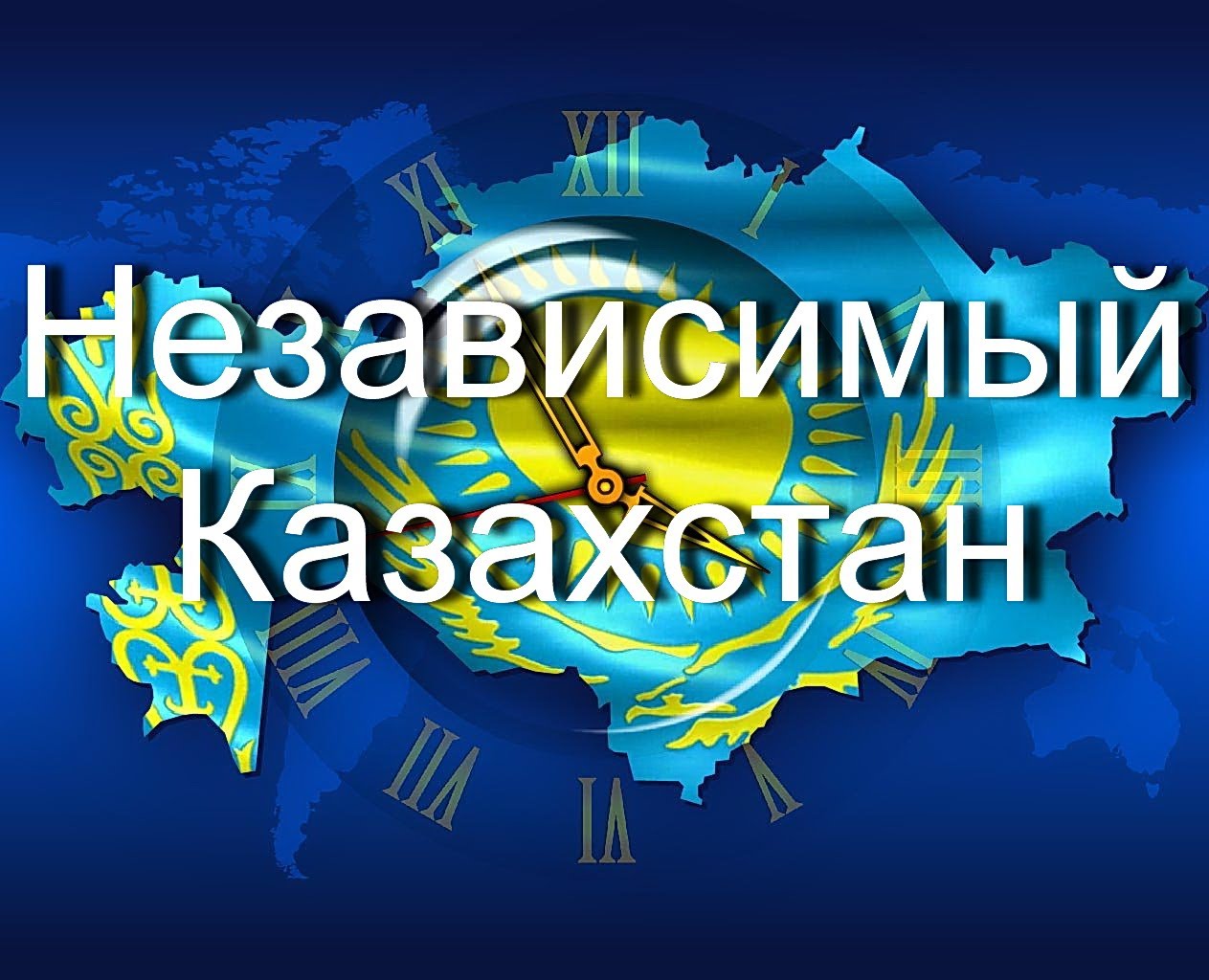 Подготовила и провела:учитель начальных классов Строкатова О. Е.Усть-Каменогорск, 2015МОЙНЕЗАВИ-СИМЫЙКАЗАХСТАН1 группа Возьмите только первые буквы каждого слова.1 Праздник весны в Казахстане? 2 Столица РК 3 Синоним к слову отчизна. 4 Как называется птица на флаге? Народный  инструмент, который используют для айтысов? Ответ:2группа1 Шанырак - отверстие в … юрты 2 Государство, с которым Казахстан граничит на севере. Это -    3 Повторяющаяся буква в национальной валюте. 4 Конституция – главный … страны. 5 Самая длинная река Казахстана. 6 Народный  инструмент, который используют для айтысов?7 Что означает синий цвет флага? (возьми вторую букву) 8 Праздник весны в Казахстане? 9 Изображение именно этих животных в гербе Казахстана вызвало большие дискуссии, хотя использование их изображения в государственной символике имеет давнюю историю. О каких животных идет речь? Ответ:3 группа 1 Государство, с которым Казахстан граничит на севере. Это - …2 Как называется птица на флаге? 3 Народный  инструмент, который используют для айтысов? 4 Самая длинная река Казахстана. 5. Источник власти в РК  6. Столица нашего государства Ответ:5 группа 1 Целебный напиток казахов? 2 Столица РК 3 Конституция – главный … страны. 4 Фамилия первого космонавта  Казахстана?5 Какой титул носил правитель в казахском ханстве? 6 Что объединяет данные города : Оренбург, Кызыл –Орда, Алматы, Астана? 7 Изображение именно этих животных в гербе Казахстана вызвало большие дискуссии, хотя использование их изображения в государственной символике имеет давнюю историю. О каких животных идет речь? 8 Кого называют вторым Пушкиным в казахской литературе. 9 Праздник весны в Казахстане? Ответ:4 группа (Астана)1 Фамилия первого космонавта  Казахстана?(Тохтар  Аубакиров).2 Что объединяет данные города : Оренбург, Кызыл –Орда, Алматы, Астана? (Столица) 3 Изображение именно этих животных в гербе Казахстана вызвало большие дискуссии, хотя использование их изображения в государственной символике имеет давнюю историю. О каких животных идет речь? (Тулпары) 4 Кого называют вторым Пушкиным в казахской литературе. (Абай)5 Праздник весны в Казахстане? (Наурыз)6 Космодром  в  Казахстане? (возьми вторую букву) (Байконур).Ответ: